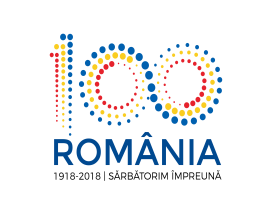 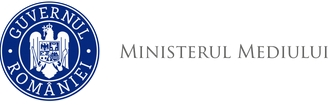 Agenţia Naţională pentru Protecţia Mediului  ANEXA 1INFORMARE / ACORD COLECTARE DATE CU CARACTER PERSONAL            DATA:NUME,PRENUME…………………….. ……………………………………………………………………………………………………………..ADRESA…………………………………………………………………………………………………………………    NUMAR TELEFON……………………………...…………………………….………………………………………E-MAIL…………...…………………………………………………………….………………………………………Sunteți de acord cu folosirea datelor D-vs cu caracter personal sau ale minorului al cărui reprezentant legal sunteți ? În cazul în care nu vă exprimați acest acord ne vom afla  în imposibilitatea de a colabora.Vă informăm că numele operatorului ce colectează aceste date este:                            AGENȚIA PENTRU PROTECȚIA MEDIULUI  BIHOR.Datele colectate vor fi folosite de către APM BIHOR  numai în scopul îndeplinirii sarcinilor sale legitime.Metodele de comunicare folosite vor fi prin :email,poștă  sau telefonic.Datele  D-vs pot fi transmise către terți, agenții pentru protecția mediului din țară sau alte institțtii ale statului.Datele D-vs personale pot fi păstrate pe o perioadă  de ………….Drepturile D-vs legale sunt ștergerea, rectificarea, accesul, portarea , restricționarea sau dreptul la opoziție prin simpla completare a unei cereri aflate la sediul APM Bihor . Aveti dreptul oricând considerați necesar să depuneți o plângere la ANSPDCP.Pentru reclamații protecția datelor  contactați DPO: Loredana Tirb la adresa de mail:loredana.tirb@apmbh.anpm.ro. Agenţia pentru Protecţia Mediului Bihor